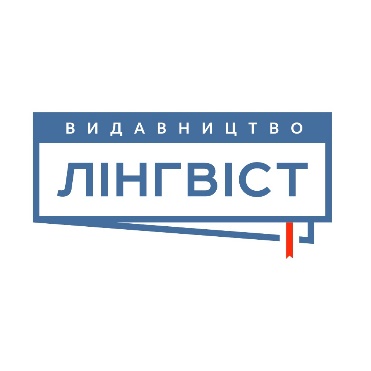 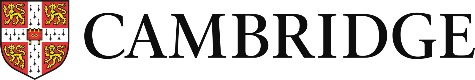 НОВА УКРАЇНСЬКА ШКОЛАКАЛЕНДАРНО-ТЕМАТИЧНЕ ПЛАНУВАННЯНавчальний рік _________     Семестр____І______ Вчитель:______________________________________________Клас___________  Підручник PREPARE 6 UKRAINIAN EDITION. № Дата/урокиДата/урокиТематика ситуативного спілкуванняОчікувані результати навчанняМовленнєві функціїІнтегровані змістові лініїУсна і письмова взаємодіяУсна і письмова взаємодіяМовний інвентарМовний інвентарДомашнє завдання№ Дата/урокиДата/урокиТематика ситуативного спілкуванняОчікувані результати навчанняМовленнєві функціїІнтегровані змістові лініїСприймання на слух/ зорове сприйманняУсна і письмова взаємодіяЛексичний діапазон/ФонетикаГраматикаДомашнє завданняСеместр ІСеместр ІСеместр ІСеместр ІСеместр ІСеместр ІСеместр ІСеместр ІСеместр ІСеместр ІСеместр ІСеместр ІGet startedGet startedGet startedGet startedGet startedGet startedGet startedGet startedGet startedGet startedGet startedGet started1Вступ. Предмети у класі. •Повідомляє інформацію про наявність та відсутність шкільних предметів у класі.Розповідь про наявність та відсутність предметів.Комунікативність:•Використання доцільних форм звернень, привітань та прощання.•Побудова усних повідомлень, використовуючи відповідну мову для: демонстрації розуміння сказаного, прояву нерозуміння сказаного, прохання повторити сказане.Прослуховування аудіо.Написання класних предметів. Та їх опис.Предмети у класі, кольориThere is, there areVerb beWB c. 42Речі навколо нас.•Бере участь у коротких простих діалогах на основі зразка.Розповідь про наявність та відсутність предметів.Комунікативність:•Використання доцільних форм звернень, привітань та прощання.•Побудова усних повідомлень, використовуючи відповідну мову для: демонстрації розуміння сказаного, прояву нерозуміння сказаного, прохання повторити сказане.Прослуховування аудіо.Представлення предметів у портфелі.АлфавітHave gotWB c.53Числа та дати.•Бере участь у коротких простих діалогах на основі зразка.Розповідь про наявність та відсутність предметів.Комунікативність:•Використання доцільних форм звернень, привітань та прощання.•Побудова усних повідомлень, використовуючи відповідну мову для: демонстрації розуміння сказаного, прояву нерозуміння сказаного, прохання повторити сказане.Прослуховування аудіо.Числа, датиWB c.64Вподобання та інтереси.•Знаходить конкретну інформацію, виокремлює необхідні деталі для використання у діалозі.Розповідь про свої вподобання та інтереси.Комунікативність:•Використання доцільних форм звернень, привітань та прощання.•Побудова усних повідомлень, використовуючи відповідну мову для: демонстрації розуміння сказаного, прояву нерозуміння сказаного, прохання повторити сказане.Розмова про себе та свої вподобання.Вирази про вміння. draw a car, make a cake, play tennis,ride a bike, run 5 km, speak three, languagesstand on your head, swim underwaterVerb can Present SimpleWB c.7Sports and GamesSports and GamesSports and GamesSports and GamesSports and GamesSports and GamesSports and GamesSports and GamesSports and GamesSports and GamesSports and GamesSports and Games5Спорт та ігри.•Розпізнає та сприймає інформацію по темі спорт та ігри.•Питання і відповіді щодо персональної інформації.•Запитує та надає відповіді на прості запитання про розпорядок дня та спортивні хобі.Комунікативні уміння:•Використання доцільних форм звернень, привітань та прощання.Прослуховування діалогів.Розповідь про різні види спорту та свої вподобання.Вирази по темі спорт та хобі, вимова звуків /eɪ/ та /aɪ/ WB c.86Спорт та ігри.•Може надати інформацію про себе та свої спортивні хобі, сприймає інформацію по темі на слух і розпізнає в тексті.•Питання і відповіді щодо персональної інформації.•Запитує та надає відповіді на прості запитання про розпорядок дня та спортивні хобі.Для розвиткукреативності•Розігрування різних повсякденних ситуацій в парахОпис розпорядку дня, робота в парах і групах. Робота в парах. Діалогічне мовлення.Adverbs of frequencyWB c.9. 7Спорт та ігри.• Визначає чи правдива інформація, відповідає на запитання, визначаючи хибність чи правильність твердження.•Питання і відповіді щодо персональної інформації.•Запитує та надає відповіді на прості запитання про розпорядок дня та спортивні хобі.Для розвитку уміньнавчатися впродовжжиття:•Участь у різних видахнавчальних активностей під час роботи у класі, використовувативідповідну лексику.Прослуховування інформації про різні види спорту (правдиві та хибні твердження).Робота в парах. Діалогічне мовлення.WB c.108Спорт та ігри.• Може сприймати інформацію про різні види спорту на слух і розпізнає в тексті.•Питання і відповіді щодо персональної інформації.•Запитує та надає відповіді на прості запитання про розпорядок дня та спортивні хобі.Для розвитку навичокспівпраці•Участь у роботі групи,виконуючи різні ролі.Прослуховування інформації про незвичайний вид спорту. Коротка розповідь про себе та про своїх друзів.Спортивний інвентарWB c.11This is my DayThis is my DayThis is my DayThis is my DayThis is my DayThis is my DayThis is my DayThis is my DayThis is my DayThis is my DayThis is my DayThis is my Day9Розпорядок дня•Сприймає на слух текст про розпорядок дня, може визначити взаємозв'язки між різними частинами тексту та категоризувати інформацію.•Відповіді на запитання про розпорядок дня.Для розвитку критичного мислення:•Структурує, категоризує інформацію, аргументує вибір.Зорове сприймання на слух тексту і співвід-несення з картинкою.Відповіді на запитання щодо прослуханого тексту.Повторення та вивчення нової лексики про розпорядок дняWB c.1210Розпорядок дня•Може надати інформацію щодо своїх повсякденних справ і тих, що відбуваються зараз, ставити питання співрозмовнику на цю тему, використовуючи лексику та граматику уроку.•Визначати повсякденні дії і ті, що відбуваються зараз.•Розуміння порядку подій в історіях.Критичне мислення:•Вибір оптимального варіанту з різних запропонованих.Розповідь і бесіда про себе та співрозмовника.Present continuous andsimpleWB c.1311Шкільний день•Можуть описати свій шкільний день та шкільний обід.• Бесіда про шкільний день та різні види їжі на обід.Критичне мислення:Для розвитку критичного мислення:•Структурує, категоризує інформацію, аргументує вибір.Сприймання на слух тексту і співвідне-сення з картинкою.Розмова про себе та свої вподобання стосовно їжі.ЇжаWB c.1412Розпорядок дня•Можуть написати коротке повідомлення про свій день.•Створення невеликого письмового повідомлення про свій день.Емоційний розвиток•Уміння визначати і називати емоції та власні потреби відповідно до стану.Сприймання на слух тексту про різні види порад.Робота в парах. Створення опитування за зразком.Звук /ə/Conjunctions: Or, but та andWB c.15Culture TimeCulture TimeCulture TimeCulture TimeCulture TimeCulture TimeCulture TimeCulture TimeCulture TimeCulture TimeCulture TimeCulture Time13Паралімпійські ігри • Читають короткі тексти про паралімпійські ігри іукраїнських паралімпійських чемпіонів.•Вчаться передбачати інформацію в тексті. Дізнаються про нові факти.•Сприймання тексту про паралімпій-ські ігри іукраїнських паралімпій-ських чемпіонів.і подальша бесіда на основі нової інформації.Критичне мислення:•Участь у креативній діяльності, створення нового контентуСпівпраця:•Командна робота, розподіл ролей в команді.Креативність:•Використання різних джерел для дослідження, аналізу і синтезу нового контенту.Зорове сприймання тексту, коротких повідомлень, карт.Розмова про особисту інформацію і походження на основі прочитаного.Спортивна лексикаSB. с 22 – 23. 14Паралімпійські ігри• Читають короткі тексти про міста України. •Вчаться передбачати інформацію в тексті. Дізнаються про нові факти.•Сприймання тексту про паралімпій-ські ігри іукраїнських паралімпій-ських чемпіонів.і подальша бесіда на основі нової інформації.Співпраця•Командне представлення продукту проєктної діяльності.Комунікативні уміння:•Використання доцільних стратегій для компенсації таких прогалин у мовленні.Сприймання на слух тексту про національнос паралімпійські ігри іукраїнських паралімпійських чемпіонів. Перегляд документального відео.Розмова про особисту інформацію і походження на основі прочитаного.Спортивна лексика15Паралімпійські ігри• Презентують результати проєктної роботи.•Презентують простер для презентації, послуговуючись прикладом.Співпраця:•Командна робота, розподіл ролей в команді.Креативність:•Участь у креативній діяльності, створення нового контентуКритичне мислення:•Використання різних джерел для дослідження, аналізу і синтезу нового контенту.Зорове сприймання тексту та коротких повідомлень про визначні події в паралімпійському спорті.Розмова про паралімпійців та паралімпійські ігри.Назви визначних подій спорту та відомих паралімпійців.Розробка проєкту16Паралімпійські ігри• Презентують результати проєктної роботи.•Презентують простер для презентації, послуговуючись прикладом.Соціальна відповідальність:•Приймають себе та свою цінність;•Приймають інших та демонструють повагу до культурного розмаїття, без упереджень чи дискримінаційних поглядів;•Базуючись на фактах, порівнюють свої та інші суспільні риси;•Розуміють вплив різних культур на власне життя;Сприймання на слух тексту про визначні події в паралімпійському спорті.Презентація проєкту про паралімпійські ігри.Назви визначних подій спорту та відомих паралімпій-ців.Повторення17Повторення. Узагальнення та систематизація знань. Повторення. Узагальнення та систематизація знань. Повторення. Узагальнення та систематизація знань. Повторення. Узагальнення та систематизація знань. Повторення. Узагальнення та систематизація знань. Повторення. Узагальнення та систематизація знань. Повторення. Узагальнення та систематизація знань. Повторення. Узагальнення та систематизація знань. Повторення. Узагальнення та систематизація знань. Great SoundsGreat SoundsGreat SoundsGreat SoundsGreat SoundsGreat SoundsGreat SoundsGreat SoundsGreat SoundsGreat SoundsGreat SoundsGreat Sounds18Види музики.• Можуть назвати різні стилі музики та музикальні інструменти, описати взаємодію з різними музичними інструментами.• Розповідь про стилі музики та музичні інструменти.Критичне мислення:• Розрізняє основні та підпорядковані аргументи.• Можуть аргументувати правдоподібність інформації.Сприймання тексту на слух і поєднання з картинкою.Опис музичних інструментів та стилів музики. Музика sopilka, classical music, drums,electric guitar, hip-hop, jazz,keyboard, opera, piano, pop, rap, rock, saxophone, soul, violinWB c.1619Види музики.• Можуть розповісти про різні стилі музики та музикальні інструменти.• Розповідь про стилі музики та музичні інструменти.Комунікативні уміння:• Використовує зрозуміле зв’язне мовлення для послідовного викладення пунктів;• Використовує зрозумілі мовленнєві інструменти, щоб зв’язати речення у мовленнєвий дискурс.Сприймання тексту-опису про музику та музичні інструменти на слух.Опис преференцій у музиці та її стилях.Розмова про музику використовуючи: like, don’t like, hate, love+ -ingWB c.1720Початок у музичній сфері• Можуть розповісти про своє захоплення музикою.• Розповідь про своє ставлення до музики. Критичне мислення:• розрізняє факти та думки;•визначають докази та їхню надійність;•ідентифікують здогадки та міркування в аргументах;Креативність:• Включає власні ідеї та думки для відповідей на поставленні запитання;Зорове сприймання тексту-опису про музичну сферу. Розмова про музичну сферу. Питання-відповіді.Music phrasesWB c.1821Музика•Можуть розповісти про свої преференції у стилях музики та музикальних інструментів.• Розповідь про своє ставлення до музики. Комунікативні уміння:• Використовує зрозуміле зв’язне мовлення для послідовного викладення пунктів. Сприймання тексту на слух.Опис різних стилів музики та музичних інструментів.Music phrasesbecome a singer,become famous,give a concert,go on tour,make a music video,play in a band,record an album,teach musicРronunciationEmail addresses, phone numbers та namesWB c.19It was Awesome!It was Awesome!It was Awesome!It was Awesome!It was Awesome!It was Awesome!It was Awesome!It was Awesome!It was Awesome!It was Awesome!It was Awesome!It was Awesome!22Почуття та емоції• Можуть описати почуття та емоції людей.• Сприймання на слух для нової інформації. Бесіда про емоції.Комунікативні уміння:• Перефразовують сказане іншими людьми під час спілкування;•Використовують відповідні стратегії для розвитку розмови Зорове сприймання тексту про почуття.Сприймання тексту на слух і вибір правильної відповіді.Емоції: amazing, awesome, brilliant, fantastic,fine, great, horrible, lovely, OK,perfect, really good, terrible, wonderfulWB c.2023Почуття та емоції• Можуть розповісти про власні почуття та емоції.• Розповідь про минулі події з власного життя.Критичне мислення:• Розрізняє основні та другорядні типи інформації.• Можуть аргументувати різну інформацію.Сприймання коротких текстів на слух і вибір правильної відповіді.Розповідь про події з власного життя.Past simple of beWB c.2124Почуття та емоції• Можуть описати речі, послуговуючись відповідними прикметниками•Опис різних видів активного відпочинку.Критичне мислення:• Розрізняє основні та другорядні типи інформації.• Можуть аргументувати різну інформацію.Сприймання тексту на слух для отримання конкретної інформації.Опис активних видів відпочинку.Почуття: afraid, angry glad, happy, interested,nervous, sorry, surprised, upset, worriedWB c.2225Почуття та емоції• Можуть поділитись інформацією у письмовому вигляді про досвід перебування на вечірках. •Бесіда про різні вечірки.Комунікативні уміння:• Використовують прості техніки для початку, ведення і завершення розмови різної тривалості;• Закликають інших до бесіди;• Пишуть в нормальному темпі;Уміння вчитись:• Можуть за допомогою записів висловити власну думку, уникаючи плагіату;Сприймання тексту на слух про різні види діяльності у вільний час.Бесіда про різні вечірки. Написання опису вечірки. WB c.23Life Skills. CollaborationLife Skills. CollaborationLife Skills. CollaborationLife Skills. CollaborationLife Skills. CollaborationLife Skills. CollaborationLife Skills. CollaborationLife Skills. CollaborationLife Skills. CollaborationLife Skills. CollaborationLife Skills. CollaborationLife Skills. Collaboration26Досягнення порозуміння• Можуть проаналізувати текст і порівняти з власним досвідом.• Аналіз прочитаного.Креативність:• Можуть створити переконливий постер чи проєкт, користуючись власними творчими ідеями;• Послуговуються уявою в роботі з аналізом проблем та способами іх вирішення;Критичне мислення:• можуть аргументувати правдоподібність інформації;• аналізують причини та наслідки проблемних ситуацій;• оцінює сильні та слабкі сторони прийнятих рішень.Спілкування:• Використовують відповідні стратегії для розвитку розмови (прояв інтересу, відповідної реакції та коментарів щодо сказаного партнером, ставлять уточнювальні питання).Співпраця:• Уважно слухають, коли інші учні щось презентують;• Ввічливо приймають ідеї, що відрізняються;Зорове сприймання тексту, аналіз визначення невідомих слів з контексту.Висловлення власної дум-ки щодо про-читаного і прослуханогоМонологічне мовлення на основі.agree, disagree, enjoy, advice, unhappy, caseСтвроення проєкту.27Досягнення порозуміння• Презентують індивідуальні проєкти, можуть дати розгорнуту інформацію про себе, своє життя, проблеми та способи їх поступового рішення.•Самопрезентація.Креативність:• Можуть створити переконливий постер чи проєкт, користуючись власними творчими ідеями;• Послуговуються уявою в роботі з аналізом проблем та способами іх вирішення;Критичне мислення:• можуть аргументувати правдоподібність інформації;• аналізують причини та наслідки проблемних ситуацій;• оцінює сильні та слабкі сторони прийнятих рішень.Спілкування:• Використовують відповідні стратегії для розвитку розмови (прояв інтересу, відповідної реакції та коментарів щодо сказаного партнером, ставлять уточнювальні питання).Співпраця:• Уважно слухають, коли інші учні щось презентують;• Ввічливо приймають ідеї, що відрізняються;Сприймання на слух тексту про кімнату і вподобання.Написання  плану вечірки, розробляють запрошення тапредставляють свої ідеї класу. 28Повторення. Узагальнення та систематизація знань. Розділи 1-4. Стор. 34-35.Повторення. Узагальнення та систематизація знань. Розділи 1-4. Стор. 34-35.Повторення. Узагальнення та систематизація знань. Розділи 1-4. Стор. 34-35.Повторення. Узагальнення та систематизація знань. Розділи 1-4. Стор. 34-35.Повторення. Узагальнення та систематизація знань. Розділи 1-4. Стор. 34-35.Повторення. Узагальнення та систематизація знань. Розділи 1-4. Стор. 34-35.Повторення. Узагальнення та систематизація знань. Розділи 1-4. Стор. 34-35.Повторення. Узагальнення та систематизація знань. Розділи 1-4. Стор. 34-35.Повторення. Узагальнення та систематизація знань. Розділи 1-4. Стор. 34-35.Moments in HistoryMoments in HistoryMoments in HistoryMoments in HistoryMoments in HistoryMoments in HistoryMoments in HistoryMoments in HistoryMoments in HistoryMoments in HistoryMoments in HistoryMoments in History2929Відомі події в історії• Розпізнає важливі моменти розповіді й слідкує за сюжетом.• Аналіз прочитаного.•Бесіда про видатних жінок у історії світу.Громадянська відповідальність:           • демонструвати розуміння цінності культурного розмаїття та потреби жити разом у суспільстві.Зорове сприйняття письмового тексту про важливих жінок в історії світу.Відповіді на запитання щодо тексту.climbed, crossed, died, opened,painted, played, published, received, recorded, travelledWB c.243030Відомі події в історії• Можуть розповісти про видатні події у світовій історії та навести приклади.• Аналіз прочитаного.•Бесіда про видатних жінок у історії світу.Комунікативні уміння:• Використовує зрозуміле зв’язне мовлення для послідовного викладення пунктів;• Використовує зрозумілі мовленнєві інструменти, щоб зв’язати речення у мовленнєвий дискурс.Опитування, бесіда і розповідь про улюблені події в історії.Вимова закінчення -edPast simple: regular verbsDates with in and onWB c.253131Відомі події в історії• Можуть працювати разом і сприймати інформацію на слух та визначати свій власний темп роботи.•Опис історичних подійСпілкування:• демонструють розуміння щодо того, які теми доцільні для розмови відповідно до різних дискурсів;Уміння вчитись:• Використовує метакогнітивні стратегії (тайм-менеджмент, афективний контроль) для посилення успішності в навчанні).Зорове сприймання тексту про визначні події Лондона.Розповідають про Лондон та історичні події міста.WB c.263232Відомі події в історії• Можуть розповісти про видатні події в історії своєї країни. Обговорити будівлі міста та описати їх.•Опис історичних подійСпілкування:• демонструють розуміння щодо того, які теми доцільні для розмови відповідно до різних дискурсів;Уміння вчитись:• Використовує метакогнітивні стратегії (тайм-менеджмент, афективний контроль) для посилення успішності в навчанні).Сприймання на слух радіопрограми про історію. Бесіда з партнером та у групі про визначні моменти історії своєї країни.castle, cathedral, ceiling,church, floor, palace, roof,square, stairs, statueWB c.27What a Great Job!What a Great Job!What a Great Job!What a Great Job!What a Great Job!What a Great Job!What a Great Job!What a Great Job!What a Great Job!What a Great Job!What a Great Job!What a Great Job!3333Робота та досвід роботи• Можуть розповісти про різні професії та навички, які притаманні певній професійній діяльності.•Бесіда про різні види професій.Уміння вчитись:• Використовує метакогнітивні стратегії (тайм-менеджмент, афективний контроль) для посилення успішності в навчанні).•Визначають, які навчальні цілі мають пройти повторно перед встановленням нових;•Визначають власні сильні та слабкі сторони в навчанні.Сприймання на слух тексту про людину та її вибір професійної діяльності.Розповідь про людину та її вибір професійної діяльності.actor, artist, cook, dentist,engineer, factory worker, farmer,manager, mechanic, model, nurse,photographer, pilot, police officer,shop assistant, sports coachВимова трискладових слівWB c.283434Робота та досвід роботи• Можуть вести бесіду  та ставити питання про події, що стались в минулому.•Бесіда про події, що стались в минулому.Уміння вчитись:• Використовує метакогнітивні стратегії (тайм-менеджмент, афективний контроль) для посилення успішності в навчанні).•Визначають, які навчальні цілі мають пройти повторно перед встановленням нових;•Визначають власні сильні та слабкі сторони в навчанні.Зорове сприймання таблиці з правилами використання мовленнєвих структур. Бесіда відповідно до таблиці про свої минулі події.Past simple: negatives and questionsWB c.293535Робота та досвід роботи• Можуть розповідати та ставити спеціальні питання щодо професійного досвіду та навичок недохідних для роботи.•Розмова щодо професійного досвіду та навичок недохідних для роботи.Спілкування:•Ефективно ведуть бесіду, використовуючи відповідну мову•Використовують відповідні стратегії для розвитку розмовиЗорове сприймання тексту про досвід роботи двох учениць.Висловлення власної думки про досвід роботи.WB c.303636Робота та досвід роботи• Можуть вести бесіду про роботу та професійні навички.•Розмова щодо професійного досвіду та навичок недохідних для роботи.Спілкування:•Ефективно ведуть бесіду, використовуючи відповідну мову•Використовують відповідні стратегії для розвитку розмовиСприймання на слух тексту про професійні навички.Написання невеликого тексту- опису.boss, busy, customers, earn, office, staffWB c.31Culture. Saturday Jobs Culture. Saturday Jobs Culture. Saturday Jobs Culture. Saturday Jobs Culture. Saturday Jobs Culture. Saturday Jobs Culture. Saturday Jobs Culture. Saturday Jobs Culture. Saturday Jobs Culture. Saturday Jobs Culture. Saturday Jobs Culture. Saturday Jobs 3737Робота в суботу• Можуть поділитись та надати інформацію про роботу у вихідний день. •Опис різних видів роботи по вихідним дням.Співпраця:•Командна робота, розподіл ролей в команді.Креативність:•Участь у креативній діяльності, створення нового контентуКритичне мислення:•Використання різних джерел для дослідження, аналізу і синтезу нового контенту.Соціальна відповідальність:•Приймають себе та свою цінність;•Приймають інших та демонструють повагу до культурного розмаїття, без упереджень чи дискримінаційних поглядів;•Розуміють вплив роботи на життя людини;Сприймання письмового тексту про різні види роботи.pocket money, walk, responsible, feed, paper round, healthyРозробка проєкту3838Робота в суботу• Презентують різні пропозиції роботи та оцінюють їх.•Презентація проєкту.Співпраця:•Командна робота, розподіл ролей в команді.Креативність:•Участь у креативній діяльності, створення нового контентуКритичне мислення:•Використання різних джерел для дослідження, аналізу і синтезу нового контенту.Соціальна відповідальність:•Приймають себе та свою цінність;•Приймають інших та демонструють повагу до культурного розмаїття, без упереджень чи дискримінаційних поглядів;•Розуміють вплив роботи на життя людини;Написання і презентація проєкту.3939Робота в суботу• Можуть розповісти про роботу, яку вони б хотіли у майбутньому та чому.• Опис майбутньої роботи.Співпраця:•Командна робота, розподіл ролей в команді.Креативність:•Участь у креативній діяльності, створення нового контентуКритичне мислення:•Використання різних джерел для дослідження, аналізу і синтезу нового контенту.Соціальна відповідальність:•Приймають себе та свою цінність;•Приймають інших та демонструють повагу до культурного розмаїття, без упереджень чи дискримінаційних поглядів;•Розуміють вплив роботи на життя людини;Сприймання тексту на слух – бесіда про різні види роботи.pocket money, walk, responsible, feed, paper round, healthyРозробка проєкту4040Робота в суботу• Презентують власну пропозицію про роботу, подають заявку.• Презентація проєкту.Співпраця:•Командна робота, розподіл ролей в команді.Креативність:•Участь у креативній діяльності, створення нового контентуКритичне мислення:•Використання різних джерел для дослідження, аналізу і синтезу нового контенту.Соціальна відповідальність:•Приймають себе та свою цінність;•Приймають інших та демонструють повагу до культурного розмаїття, без упереджень чи дискримінаційних поглядів;•Розуміють вплив роботи на життя людини;Написання і презентація проєкту.4141Повторення. Узагальнення та систематизація знань.Повторення. Узагальнення та систематизація знань.Повторення. Узагальнення та систематизація знань.Повторення. Узагальнення та систематизація знань.Повторення. Узагальнення та систематизація знань.Повторення. Узагальнення та систематизація знань.Повторення. Узагальнення та систематизація знань.Повторення. Узагальнення та систематизація знань.Повторення. Узагальнення та систематизація знань.An Exciting TripAn Exciting TripAn Exciting TripAn Exciting TripAn Exciting TripAn Exciting TripAn Exciting TripAn Exciting TripAn Exciting TripAn Exciting TripAn Exciting TripAn Exciting Trip4242Захоплива подорож• Можуть називати види активностей, якими люди займаються на відпочинку та у вільний час.• Бесіда про улюблені види діяльності у вільний час та під час відпочинку.Спілкування:•Ефективно ведуть бесіду, використовуючи відповідну мову•Використовують відповідні стратегії для розвитку розмови (прояв інтересу, відповідної реакції та коментарів щодо сказаного партнером, ставлять уточнювальні питання).Сприймання на слух тексту щодо улюблених видів діяльності у вільний час.buy presents,do water sports,go camping,go sightseeing,lie on the beach,ride a bike,stay at a hotel,take photosPast simple: irregular verbsWB c.324343Захоплива подорож• Можуть розповісти про улюблені види спорту щодо себе і своїх друзів.• Бесіда про улюблені види діяльності у вільний час та під час відпочинку.Спілкування:•Ефективно ведуть бесіду, використовуючи відповідну мову•Використовують відповідні стратегії для розвитку розмови (прояв інтересу, відповідної реакції та коментарів щодо сказаного партнером, ставлять уточнювальні питання).Опитування, бесіда і розповідь про улюблений вид спорту.Past simple: irregular verbsWB c.334444Захоплива подорож• Можуть визначати, що частіше всього люди роблять під час подорожі. Говорять про далекі подорожі.•Розповідають про далекі подорожі.Визначають, що частіше за все роблять під час подорожі.Описання власної подорожі.Соціальна відповідальність:• Роблять вибір, спираючись на інформацію;Сприймання письмового тексту про далеку подорож чоловіка.airport,coach, ferry,flight,guidebook,map,passport,station,suitcase,ticket,tour guide,touristWB c.344545Захоплива подорож• Можуть описати свою останню подорож та якою вона була.•Розповідають про далекі подорожі.Визначають, що частіше за все роблять під час подорожі.Описання власної подорожі.Соціальна відповідальність:• Роблять вибір, спираючись на інформацію;Сприймання на слух і перегляд відео діалогу.Бесіда з партнером та у групі про подорожі.WB c.35Favourite PlacesFavourite PlacesFavourite PlacesFavourite PlacesFavourite PlacesFavourite PlacesFavourite PlacesFavourite PlacesFavourite PlacesFavourite PlacesFavourite PlacesFavourite Places4646Улюблені місця• Можуть розповісти про улюблені місця та де подобається проводити час.• Розповідь про улюблені місця та де подобається проводити час.Уміння вчитись:•На рівні речення чи дискурсу можуть визначити значення невідомого слова;• Використовує метакогнітивні стратегії (тайм-менеджмент, афективний контроль) для посилення успішності в навчанні).•Визначають, які навчальні цілі мають пройти повторно перед встановленням нових;Зорове сприймання тексту про улюблені місця у будинку.Розповідь про улюблені місця та де подобається проводити час.armchair,blanket,bookshelf,carpet,chest of drawers,cupboard,curtains,cushion,lamp,mirror,photographsзвуки /ɜː/ і /ɔː/WB c.364747Улюблені місця• Можуть вести бесіду про улюблені місця, аргументують свою думку.• Бесіда про різні місця та їх опис.Уміння вчитись:•На рівні речення чи дискурсу можуть визначити значення невідомого слова;• Використовує метакогнітивні стратегії (тайм-менеджмент, афективний контроль) для посилення успішності в навчанні).•Визначають, які навчальні цілі мають пройти повторно перед встановленням нових;Зорове сприймання текстів про різні місця.Бесіда відповідно до нових мовленнєвих виразів про улюблені місця.someone, anyone, etc.WB c.374848Улюблені місця• Можуть вести діалог про улюблені місця та описувати їх.• Бесіда про улюблені місця та їх опис.• Розповідь про те, чому це місце особливе. Спілкування:•Ефективно ведуть бесіду, використовуючи відповідну мову•Використовують відповідні стратегії для розвитку розмови (прояв інтересу, відповідної реакції та коментарів щодо сказаного партнером, ставлять уточнювальні питання).Зорове сприймання тексту про улюблені місця творців.draw pictures,listen to the drums, the guitar, play computer games, the drums, read a blog, a diary, magazines, write a diary, music, storiesWB c.384949Улюблені місця• Можуть описувати улюблене місце та розповідати чому воно особливе.• Бесіда про улюблені місця та їх опис.• Розповідь про те, чому це місце особливе. Спілкування:•Ефективно ведуть бесіду, використовуючи відповідну мову•Використовують відповідні стратегії для розвитку розмови (прояв інтересу, відповідної реакції та коментарів щодо сказаного партнером, ставлять уточнювальні питання).Сприймання на слух повідомлення про три різних улюблених місця певних людей.Написання короткого повідомлення про улюблене місце і чому воно важливе.WB c.39Life Skills. Physical well - beingLife Skills. Physical well - beingLife Skills. Physical well - beingLife Skills. Physical well - beingLife Skills. Physical well - beingLife Skills. Physical well - beingLife Skills. Physical well - beingLife Skills. Physical well - beingLife Skills. Physical well - beingLife Skills. Physical well - beingLife Skills. Physical well - beingLife Skills. Physical well - being5050Безпека вдома• Можуть проаналізувати текст і порівняти з власним досвідом.• Поради і пропозиції по темі безпека вдома.Спілкування:• Використовують відповідні стратегії для розвитку розмови (прояв інтересу, відповідної реакції та коментарів щодо сказаного партнером, ставлять уточнювальні питання).Співпраця:• Уважно слухають, коли інші учні щось презентують;• Ввічливо приймають ідеї, що відрізняються;Уміння вчитись:• Визначають, які навчальні цілі мають пройти повторно перед встановленням нових;• Планують шляхи вдосконалення умінь і знань з предмету та теми, що вивчається. Визначаючи, що можна було б покращити;Зорове сприймання тексту, аналіз визначення невідомих слів з контексту.Написання списку порад при надзвичайних ситуаціях вдома. Також складання списку телефонних номерів на випадок небезпеки.lighter,rug,knives,heater,iron,stairs,matchesРозробка проєкту.5151Безпека вдома• Презентують індивідуальні проєкти, можуть дати пораду щодо правил безпеки вдома.• Поради і пропозиції по темі безпека вдома.Спілкування:• Використовують відповідні стратегії для розвитку розмови (прояв інтересу, відповідної реакції та коментарів щодо сказаного партнером, ставлять уточнювальні питання).Співпраця:• Уважно слухають, коли інші учні щось презентують;• Ввічливо приймають ідеї, що відрізняються;Уміння вчитись:• Визначають, які навчальні цілі мають пройти повторно перед встановленням нових;• Планують шляхи вдосконалення умінь і знань з предмету та теми, що вивчається. Визначаючи, що можна було б покращити;Сприймання на слух тексту про небезпечні ситуація вдома.Аналіз та розповідь про правила застереження від надзвичайних ситуацій та перелік дій, які потрібно виконувати при небезпеці.5252Повторення. Узагальнення та систематизація знань. Стор 56-57.Повторення. Узагальнення та систематизація знань. Стор 56-57.Повторення. Узагальнення та систематизація знань. Стор 56-57.Повторення. Узагальнення та систематизація знань. Стор 56-57.Повторення. Узагальнення та систематизація знань. Стор 56-57.Повторення. Узагальнення та систематизація знань. Стор 56-57.Повторення. Узагальнення та систематизація знань. Стор 56-57.Повторення. Узагальнення та систематизація знань. Стор 56-57.Повторення. Узагальнення та систематизація знань. Стор 56-57.Clothes and FashionClothes and FashionClothes and FashionClothes and FashionClothes and FashionClothes and FashionClothes and FashionClothes and FashionClothes and FashionClothes and FashionClothes and FashionClothes and Fashion5353Одяг• Можуть описати картинку – розповісти, про різний одяг людей. Навести приклади свого улюбленого одягу.Опис різного одягу. Розповідь про свій улюблений одяг.Критичне мислення:• Розрізняє основні та підпорядковані аргументи.• Можуть аргументувати правдоподібність інформації.Зорове сприймання та співвідношення картинки до виразу, вибір правильної відповіді. Розповідь про свій улюблений одяг.boots,cap,gloves,jumper,scarf,socks,suit,sunglasses,swimming costume,swimming shorts,tie,trainersWB c.405454Одяг• Можуть розповісти про одяг та улюблені покупки використовуючи відповідні займенники.Розповідь про улюблену річ, яку вони придбали.Критичне мислення:• Розрізняє основні та підпорядковані аргументи.• Можуть аргументувати правдоподібність інформації.Зорове сприймання тексту про одяг.Розповідь про улюблену річ.Pronouns and determinersWB c.415555Одяг• Можуть описати одяг та прикраси, аргументують свій вибір.Розповідь про одяг та прикраси, аргументація вибору.Комунікативні уміння:• Використовують прості техніки для початку, ведення і завершення розмови різної тривалості;• Закликають інших до бесіди;• Пишуть у достатньо швидкому темпі;Уміння вчитись:• Можуть за допомогою записів висловити власну думку, уникаючи плагіату;Зорове сприймання тексту для отримання конкретної інформації.Опис власних речей, які вони хотіли б отримати.WB c.425656Матеріали• Можуть скласти опис і на його основі дати базову характеристику однокласникам відносно одягу, який вони обрали сьогодні.•Бесіда про власність і одяг.Комунікативні уміння:• Використовують прості техніки для початку, ведення і завершення розмови різної тривалості;• Закликають інших до бесіди;• Пишуть у достатньо швидкому темпі;Уміння вчитись:• Можуть за допомогою записів висловити власну думку, уникаючи плагіату;Сприймання тексту на слух, визначення правильної відповіді. Доповнення інформації.Бесіда про одяг, питання і відповіді. Створення міні- презентації. cork,cotton,leather,metal,plastic,woolСлова, що починаються на /s/, /ʃ/, /tʃ/WB c.43Buying ThingsBuying ThingsBuying ThingsBuying ThingsBuying ThingsBuying ThingsBuying ThingsBuying ThingsBuying ThingsBuying ThingsBuying ThingsBuying Things5757Купівля-продаж речей• Можуть назвати речі, які часто купують у магазинах, розповідати про свідомі та обдумані покупки.Аргументують вибір з приводу онлайн чи офлайн шопінгу.• Розповідь про свідомі покупки та як вони обирають, що купувати.Критичне мислення:• Розрізняє основні та підпорядковані аргументи.• Можуть аргументувати правдоподібність інформації.Комунікативні уміння:• Використовує зрозуміле зв’язне мовлення для послідовного викладення пунктів;• Використовує зрозумілі мовленнєві інструменти, щоб зв’язати речення у мовленнєвий дискурс.Сприймання тексту-вікторини та відповідна реакція.Опис та аргументація вибору з приводу закупівлі речей у магазинах. bill,cash,discount,price,purse,receipt,sale,walletWB c.445858Купівля-продаж речей• Можуть визначити та описати кількість певних предметів.• Розповідь про свідомі покупки та як вони обирають, що купувати.Критичне мислення:• Розрізняє основні та підпорядковані аргументи.• Можуть аргументувати правдоподібність інформації.Комунікативні уміння:• Використовує зрозуміле зв’язне мовлення для послідовного викладення пунктів;• Використовує зрозумілі мовленнєві інструменти, щоб зв’язати речення у мовленнєвий дискурс.Зорове сприймання тексту і поєднання з картинкою.Опис купівельних звичок. some, any, a lot of, a few,a bit ofСлабкі форми: /ə/WB c.455959Купівля-продаж речей• Можуть розповісти про онлайн - бізнес. Аргументувати свою думку на основі прочитаної інформації.• Розповідь про онлайн – бізнес. Порівняння ідей.Опис проблеми, яка виникла під час купівлі чогось онлайн.  Комунікативні уміння:• Використовує зрозуміле зв’язне мовлення для послідовного викладення пунктів;Співпраця:• Робота в групах.Креативність:• Включає власні ідеї та контент для вирішення поставлених задач та в різних видах діяльності;Зорове сприймання тексту-опису. Розмова про онлайн – бізнес. Порівняння ідей. Питання-відповіді.WB c.466060Купівля-продаж речей• Можуть розповісти про проблему, яка виникла під час купівлі чогось онлайн. Надають уточнювальну інформацію. • Розповідь про онлайн – бізнес. Порівняння ідей.Опис проблеми, яка виникла під час купівлі чогось онлайн.  Комунікативні уміння:• Використовує зрозуміле зв’язне мовлення для послідовного викладення пунктів;Співпраця:• Робота в групах.Креативність:• Включає власні ідеї та контент для вирішення поставлених задач та в різних видах діяльності;Сприймання тексту на слух із фокусом на різноманітність інформації.Опис історії про проблему, яка виникла під час купівлі чогось онлайн.Phrases with forWB c.47Culture. ShoppingCulture. ShoppingCulture. ShoppingCulture. ShoppingCulture. ShoppingCulture. ShoppingCulture. ShoppingCulture. ShoppingCulture. ShoppingCulture. ShoppingCulture. ShoppingCulture. Shopping6161Покупки•  Можуть проаналізувати текст про типи місць, куди можна піти запокупками.• Аналіз прочитаного.Креативність:• Можуть створити переконливий постер чи веб-сторінку, користуючись власними творчими ідеями;• Послуговуються уявою (у формі розповіді, поезії, малюнка) в роботі з подіями сучасності чи історичного минулого, а також різних ідей;Спілкування:• Використовують відповідні стратегії для розвитку розмови (прояв інтересу, відповідної реакції та коментарів щодо сказаного партнером, ставлять уточнювальні питання).Співпраця:• Уважно слухають, коли інші учні щось презентують;• Ввічливо приймають ідеї, що відрізняються;Соціальна відповідальність:• Знають правила поведінки в різних соціальних групах (у класі, вдома. З друзями);• Розуміють різні аспекти соціуму (волонтерство, благодійність, влада, престиж, бідність та ін.);• Розуміють права та обов’язки індивіда в суспільстві на локальному та національному рівнях;Зорове сприймання тексту, аналіз визначення невідомих слів з контексту.Бесіди про зручні місця, де можна закуповувати щось.window,shopping,local,donate,accessories,penny,technology6262Покупки• Презентують індивідуальні проєкти, готують і проводять опитування за відповідною темою.• Презентація проєкту в командіКреативність:• Можуть створити переконливий постер чи веб-сторінку, користуючись власними творчими ідеями;• Послуговуються уявою (у формі розповіді, поезії, малюнка) в роботі з подіями сучасності чи історичного минулого, а також різних ідей;Спілкування:• Використовують відповідні стратегії для розвитку розмови (прояв інтересу, відповідної реакції та коментарів щодо сказаного партнером, ставлять уточнювальні питання).Співпраця:• Уважно слухають, коли інші учні щось презентують;• Ввічливо приймають ідеї, що відрізняються;Соціальна відповідальність:• Знають правила поведінки в різних соціальних групах (у класі, вдома. З друзями);• Розуміють різні аспекти соціуму (волонтерство, благодійність, влада, престиж, бідність та ін.);• Розуміють права та обов’язки індивіда в суспільстві на локальному та національному рівнях;Сприймання на слух тексту про шопінг. Висловлення власної думки щодо прочитаного і прослуханого. Монологічне мовлення на основі проєктної роботи.6363Семестровий КОНТРОЛЬ. Тести.Семестровий КОНТРОЛЬ. Тести.Семестровий КОНТРОЛЬ. Тести.Семестровий КОНТРОЛЬ. Тести.Семестровий КОНТРОЛЬ. Тести.Семестровий КОНТРОЛЬ. Тести.Семестровий КОНТРОЛЬ. Тести.Семестровий КОНТРОЛЬ. Тести.Семестровий КОНТРОЛЬ. Тести.